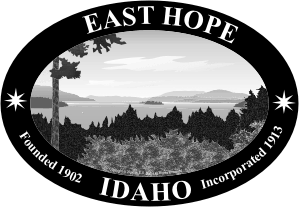 CITY OF EAST HOPE110 SCHOOL ROAD/PO BOX 186 HOPE, IDAHO 83836(208)264-5877 PHONE/FAX 	easthope.city@gmail.comBrick Pathway Donation Form The City of East Hope will be installing brick pathways within the new park summer of 2020.  Those wishing to make a donation to the park fund of $100 or more will have their name engraved on a brick paver.Please print your name below as you wish it to be engraved on the brick:Donators Name(Print):___________________________________Address:_______________________________________________City, State, Zip:__________________________________________Phone/Email:__________________________________________________________________________Please make checks payable to : City of East HopeIf you have any questions please contact the city at (208)264-5877 or email us at easthope.city@gmail.com